РЕПУБЛИКА СРБИЈА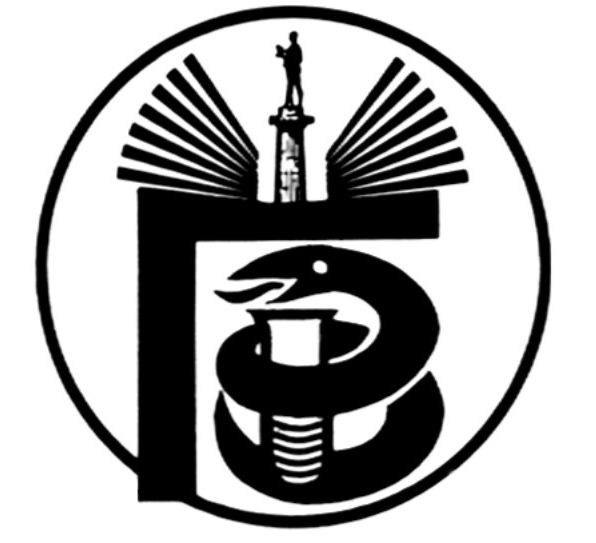 ГРАДСКИ ЗАВОД ЗА ЈАВНО ЗДРАВЉЕ, БЕОГРАД11000 БЕОГРАД, Булевар деспота Стефана 54-аЦентрала: 20 78 600   е-mail: info@zdravlje.org.rs    www.zdravlje.org.rsДиректор – тел: 32 33 976, факс: 32 27 828 email: direktor@zdravlje.org.rsСлужба за правне послове                                            Тел:  20 78 631        Факс:  32 27 828       e-mail: dusica.jovanovic@zdravlje.org.rsЖиро рачун: 840 – 627667 – 91ПИБ 100044907 Матични број 07041152Појашњење конкурсне документације ЈН БР. ВНР 31-I-2/15         У поступку јавне набавке– НАБАВКА СРЕДСТАВА ЗА ХИГИЈЕНУ, обликована по партијама, ЈН БР. ВНР 31-I-2/15,  сагласно члану 63. став 2. Закона о јавним набавкама, (,,Службени гласник РС“, бр. 124/12, 14/2015 и 68/2015 у даљем тексту: Закон), пристигло је питање којим се од Комисије за јавну набавку захтева појашњење конкурсне документације за  предметну јавну набавку.Питање:
Дефинишите за ставке 16, 17,18, 19, 20, 28, 33, 34 величину паковања у јединици мере. Одговор:Појашњење за наведене ставке дато је у Другој измени конкурсне документације која је благовремено објављена на Порталу јавних набавки и интернет страници Наручиоца. Када је реч од ставци 19, као што је наведено у Конкурсној документацији, захтевано је паковање од 250 ml, 20 комада.				                 КОМИСИЈА ЗА ЈАВНУ НАБАВКУ ВНР 31-I-2/15